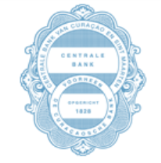 Centrale Bank van Curaçao				   	 KLACHTENFORMULIERen Sint MaartenU kunt uw klacht door middel van dit klachtenformulier bij ons indienen. Mocht er iets niet duidelijk zijn of heeft u hulp nodig bij het invullen van het formulier, neem dan telefonisch contact op met het kantoor van de Centrale Bank van Curaçao en Sint Maarten (CBCS) te Curaçao (599 9) 434-5500.ALGEMENE INFORMATIEVul uw eigen gegevens in de 1e  kolom in. Indien u de klacht samen met een ander indient, vul zijn/haar gegevens in de 2e kolom in.Indien u iemand machtigt om uw klacht in te dienen (bijv. een advocaat of familielid), vul zijn/haar gegevens dan hier in.Indien u de klacht namens een bedrijf, stichting of trustkantoor indient, vul hier dan de contactgegevens in.DE KLACHTGegevens van de onder toezicht staande instelling waar uw klacht over gaat.Het soort financieel product of financiële dienst waar uw klacht over gaat.			Beschrijf hier uitvoerig uw klacht.Overige vragen								                   dag       maand      jaarWanneer heeft de service of transactie waar uw klacht over gaat plaatsgevonden? Van wanneer dateert uw eerste klacht?Heeft u ooit een schriftelijke reactie op uw klacht ontvangen?	  	    Vul in J of NIndien JA, voeg een kopie van de meest recente brief als bijlage bij dit formulier.Is het ooit tot een gerechtelijke procedure gekomen?			     Vul in J of NIndien JA, voeg het relevante papierwerk als bijlage bij dit formulier.Ik geef de CBCS hierbij toestemming mijn klacht (inclusief mijn gegevens) 	     Vul in J of Nvoor te leggen aan de onder toezicht staande instelling waar mijn klacht over gaat.	OPTIONEELBijgevoegde stukken bij het indienen van uw klacht bij de CBCS.CONTACTCuraçao							Sint MaartenSimon Bolivar Plein 1						Walter Nisbeth Road 25Willemstad, Curaçao						Pondfill Philipsburg, Sint MaartenTelefoon: (599 9) 434-5500					Telefoon: (1721) 542-3520Fax: (599 9) 461-5004						Fax: (1721) 542-4307E-mail: info@centralbank.cw					E-mail: info@centralbank.cw DisclaimerHoewel de CBCS het belangrijk vindt om klachten, tips en signalen over onder toezicht staande instellingen te ontvangen van het publiek, kan zij niet optreden als bemiddelaar noch oordelen over de gegrondheid van uw klacht. Iedere melding of klacht wordt serieus genomen en zorgvuldig bekeken. De CBCS kan geen directe persoonlijke oplossing bieden voor uw situatie. Ook mag de CBCS geen terugkoppeling geven over de bij haar ingediende signalen of klachten, omdat zij een wettelijke geheimhoudingsplicht kent.U kunt dit formulier downloaden van onze website (http://www.centralbank.cw/complaint-forms) en e-mailen naar info@centralbank.cw. 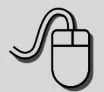 U kunt het ook digitaal invullen, printen en versturen naar ons kantoor op Curaçao.VoornaamAchternaamPostadresTelefoonnummerE-mailVoornaamAchternaamPostadresTelefoonnummerE-mailHandelsnaamPostadresTelefoonnummerE-mailHandelsnaamPostadresContactpersoon of afdelingTelefoonnummerE-mailNaam/soort van product of dienstEventueel referentiekenmerk (bijv. uw rekeningnummer of claim nummer)